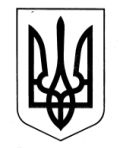 ІЗЮМСЬКИЙ ПРОФЕСІЙНИЙ ЛІЦЕЙНАКАЗ10.10.2014                                            м. Ізюм                              № 240Про проведення І етапу та підготовку до ІІІ етапу Всеукраїнських учнівських олімпіад із навчальних предметів  серед учнів професійно-технічних навчальних закладів Харківської області у 2014/2015 навчальному роціВідповідно до Положення про Всеукраїнські учнівські олімпіади, турніри, конкурси з навчальних предметів, конкурси-захисти науково-дослідницьких робіт, олімпіади зі спеціальних дисциплін та конкурси фахової майстерності, затвердженого наказом Міністерства освіти і науки, молоді та спорту України від 22.09.2011 № 1099, зареєстрованого у Міністерстві юстиції 17.11.2011 за № 1318/20056 (із змінами), Правил проведення І та ІІІ етапів Всеукраїнських учнівських олімпіад з навчальних предметів, І та ІІ етапів олімпіад зі спеціальних дисциплін і конкурсів фахової майстерності, ІІ етапу конкурсу-захисту науково-дослідницьких робіт серед учнів професійно-технічних навчальних закладів  Харківській області, затверджених наказом Головного управління освіти і науки Харківської обласної державної адміністрації від 20.04.2012 № 228, зареєстрованим у Головному управлінні юстиції у Харківській області 20.06.2012 за № 43/1406, на виконання наказу Міністерства освіти і науки України від 08.08.2014 № 918 «Про проведення Всеукраїнських учнівських олімпіад і турнірів з навчальних предметів у 2014/2015 навчальному році», наказу Департаменту науки і освіти  Харківської облдержадміністрації від 01.10.2014 № 394 та з метою створення належних умов для виявлення й підтримки обдарованої молоді, розвитку її інтересів та організованого проведення І етапу й підготовки до ІІІ етапу Всеукраїнських учнівських олімпіад із навчальних предметів, НАКАЗУЮ:1. Провести в ліцеї І етап Всеукраїнських учнівських олімпіад із навчальних предметів згідно з графіком, затвердженим наказом Департаменту №394.Відповідальні: заступник директора з навчальної роботи Чупова В.В., викладачі Бреус В.М., Антонова І.Б., Балугян Т.В., Чухлеб О.С., Ошурко Н.О., Сухомлин А.С., Владикіна О.В., Гудков Б.В., Носачов В.Г., Черкашина Н.В., Стовпак Л.І.За графіком (додаток 1).2. Головою оргкомітету з проведення І етапу Всеукраїнських учнівських олімпіад із навчальних предметів  призначити заступника директора з навчальної роботи Чупову В.В. Затвердити склад журі з проведення І етапу Всеукраїнських учнівських олімпіад із навчальних предметів  (додаток 1 до цього наказу).3. Розробити завдання І етапу олімпіад та розглянути їх на засіданнях методичних комісій.Відповідальні: викладачі Бреус В.М., Антонова І.Б., Балугян Т.В., Чухлеб О.С., Ошурко Н.О., Сухомлин А.С., Владикіна О.В., Гудков Б.В., Носачов В.Г., Черкашина Н.В., Стовпак Л.І.До 09.10.20144. Заступнику директора з навчальної роботи Чуповій В.В., методистам Жерліциній А.М., Балугян Т.В. здійснити організаційно-методичне забезпечення  проведення І та ІІІ етапів Всеукраїнських учнівських олімпіад із навчальних предметів.З 01.10.2014 по 19.02.20155. Заступнику директора з навчальної роботи Чуповій В.В. надати до Науково-методичного центру професійно-технічної освіти у Харківській області (в паперовому вигляді) протоколи, звіти про проведення І етапу та заявки на участь у ІІІ (обласному) етапі Всеукраїнських учнівських олімпіад із навчальних предметів (додатки 3-5 до наказу №394) .До 15.11.20146. Викладачам Бреусу В.М., Антоновій І.Б., Балугян Т.В., Чухлеб О.С., Ошурко Н.О., Сухомлин А.С., Владикіній О.В., Гудкову Б.В., Носачову В.Г., Черкашиній Н.В., Стовпак Л.І. організувати підготовку переможців І етапу до ІІІ етапу  Всеукраїнських учнівських олімпіад із навчальних предметів  шляхом проведення додаткових консультацій та індивідуальної роботи з учнями.З 01.10.2014 по 19.02.20157. Заступнику директора з навчальної роботи Чуповій В.В. розробити графік додаткових консультацій викладачами з метою підготовці переможців І етапу до ІІІ етапу  Всеукраїнських учнівських олімпіад із навчальних предметів  .До 15.10.20148. Учням-переможцям І етапу олімпіад разом з відповідальним викладачем взяти участь у проведенні ІІІ етапу  Всеукраїнських учнівських олімпіад із навчальних предметів серед учнів професійно-технічних навчальних закладів (далі – ПТНЗ) Харківської області згідно з графіком.За графіком9. Контроль за виконанням даного наказу покласти на заступника директора з навчальної  роботи Чупову В.В.Директор Ізюмськогопрофесійного ліцею	                        Л.В. КолесникПогоджено : юрисконсульт         І.В. ЧерніковПідготувала : Чупова В.В.З наказом ознайомлені :Чухлеб О.С.__________                    Фартушна І.О.___________Антонова І.Б.___________                Бреус В.М._____________Балугян Т.В.__________                    Ошурко Н.О.__________Сухомлин А.С. _______                     Стовпак Л.І.___________Жерліцина А.М._______                    Гудков Б.В.___________Стовпак Л.І._________                       Черкашина Н.В.________Носачов В.Г._________                                  Додаток 1   до наказу директора Ізюмського професійного ліцею    від 07.10.2014  № 240ЗАТВЕРДЖУЮДиректор Ізюмськогопрофесійного ліцею______Л.В. КолесникСКЛАД ЖУРІІ етапу Всеукраїнських учнівських олімпіад із навчальних предметівЗаступник директора з НР                                   В.В. ЧуповаДодаток 1ЗатвердженоНаказ директора Департаментунауки і освіти Харківськоїобласної державної адміністрації01.10.2014  № 394Графік проведення 
І (училищного) етапу Всеукраїнських учнівських олімпіад із навчальних предметівсеред учнів професійно-технічних навчальних закладів Харківської областіу 2014/2015 навчальному році                                                                                                                                                        Додаток 2                                                                          ЗатвердженоНаказ директора Департаментунауки і освіти Харківськоїобласної державної адміністрації01.10.2014  № 394Графік проведення 
ІІІ (обласного) етапу Всеукраїнських учнівських олімпіад із навчальних предметівсеред учнів професійно-технічних навчальних закладів Харківської областіу 2014/2015 навчальному році                                                                      Додаток 3до наказу Департаментунауки і освіти Харківськоїобласної державної адміністрації01.10.2014  № 394ПРОТОКОЛрезультатів І етапу Всеукраїнської учнівської олімпіадиз ________________________________________(назва предмета)у 2014/2015 навчальному роціу Ізюмському професійному ліцеїназва ПТНЗДата проведення _________________2014 року   Голова журі:     ____________                          ( _____________________ )                                         підпис                                                                              прізвище, ініціали   Член журі:         _____________                        ( _____________________ )                                        підпис                                                                              прізвище, ініціали   Член журі:         ______________                      ( _____________________ )                                           підпис                                                                               прізвище, ініціалиДодаток 4до наказу Департаментунауки і освіти Харківськоїобласної державної адміністрації01.10.2014  №394ЗвітІЗЮМСЬКОГО ПРОФЕСІЙНОГО ЛІЦЕЮ назва ПТНЗ про проведення І етапу Всеукраїнської учнівських олімпіад із навчальних предметіву 2014/2015 навчальному роціДиректор  Ізюмського професійного ліцею     ________________      Л.В. КолесникГолова оргкомітету:                                           ________________       В.В. Чупова                                                          Голова журі:                                                       _________________      Л.В. Колесник                                                                                                       Додаток 5до наказу Департаментунауки і оствіти Харківськоїобласної державної адміністрації01.10.2014  № 394                                                                                       Заявкана участь_____________________________________________________________ назва ПТНЗу ІІІ (обласному) етапі Всеукраїнських учнівських олімпіад  2014/2015 навчального рокуз ________________________________________ предметЗа рішенням оргкомітету і журі І етапу Всеукраїнської олімпіади на ІІІ етап Всеукраїнської олімпіадинаправляється учень-переможець І етапу олімпіади:П.І.Б.   ______________________посадаДиректор  Ізюмського професійного ліцею     ________________      Л.В. КолесникГолова оргкомітету:                                           ________________       В.В. Чупова                                                          Голова журі:                                                       _________________      Л.В. Колесник№з/пПредметСклад журі І етапу учнівських олімпіадМатематикаГолова журі: Колесник Л.В., директор ліцеюЧлени журі: викладачі Антонова І.Б.,Бреус В.М.Українська мова та літератураГолова журі: Колесник Л.В., директор ліцеюЧлени журі: викладачі Ошурко Н.О.,Сухомлин А.С.ПравознавствоГолова журі: Колесник Л.В., директор ліцеюЧлени журі: викладачі Владикіна О.В., Носачов В.Г.ХіміяГолова журі: Колесник Л.В., директор ліцеюЧлени журі: викладачі Балугян Т.В., Чухлеб О.С.Інформатика Голова журі: Колесник Л.В., директор ліцеюЧлени журі: викладачі Гудков Б.В., Жерліцина Т.В.Іноземна мова (англійська)Голова журі: Колесник Л.В., директор ліцеюЧлени журі: викладачі Стовпак Л.І., Фартушна І.О.ФізикаГолова журі: Колесник Л.В., директор ліцеюЧлени журі: викладачі Чухлеб О.С., Балугян Т.В. ІсторіяГолова журі: Колесник Л.В., директор ліцеюЧлени журі: викладачі Носачов В.Г., Владикіна О.В.Біологія Голова журі: Колесник Л.В., директор ліцеюЧлени журі: викладачі Черкашина Н.В., Чупова В.В.№з/пПредметТермін проведенняМатематика01.10. − 10.10.2014Українська мова та література06.10. − 10.10.2014Правознавство06.10. − 10.10.2014Хімія13.10. − 17.10.2014Інформатика 13.10. − 17.10.2014Іноземна мова (англійська)20.10. − 24.10.2014Фізика20.10. − 24.10.2014Історія27.10. − 31.10.2014Біологія 27.10. − 31.10.2014№з/пПредметДатаМатематика05.02.2015Українська мова та література05.02.2015Правознавство05.02.2015Хімія12.02.2015Інформатика 12.02.2015Іноземна мова (англійська)12.02.2015Фізика19.02.2015Історія19.02.2015Біологія 19.02.2015№ з/пГрупаКурсПІБ учняПовністювиконанозавданьЗагальна кількістьбалів за роботуМісце, яке зайняв ученьПІБ викладача, який підготував учня до олімпіадиКваліфіка-ційна категоріяПредметкурсКількість учасниківМісцеМісцеМісцеВсього переможцівПредметкурсКількість учасниківІІІІІІВсього переможцівУкраїнська мова та література1Українська мова та література2Українська мова та література3Українська мова та література4Українська мова та літературавсьогоІноземна мова (англійська)1Іноземна мова (англійська)2Іноземна мова (англійська)     3Іноземна мова (англійська)4Іноземна мова (англійська)всьогоІсторія1Історія2Історія3Історія4ІсторіявсьогоПравознавство1Правознавство2ПравознавствовсьогоІнформатика1Інформатика2Інформатика…..ІнформатикавсьогоМатематика1Математика2Математика…..МатематикавсьогоФізика1Фізика2Фізика…..ФізикавсьогоХімія1Хімія2Хімія…..ХіміявсьогоБіологія1Біологія2Біологія…..БіологіявсьогоВсі предмети разомвсьогоПрізвище, ім’я та  по батькові учня (учениці)Курс навчанняГрупаМісце, зайняте на І етапі олімпіадиПрізвище, ім’я та по батькові викладача, який підготував учняКваліфікаційна категорія викладачаДодаткова інформація(мова програмування, навчання тощо)